Прейскурант цен на медицинские услуги
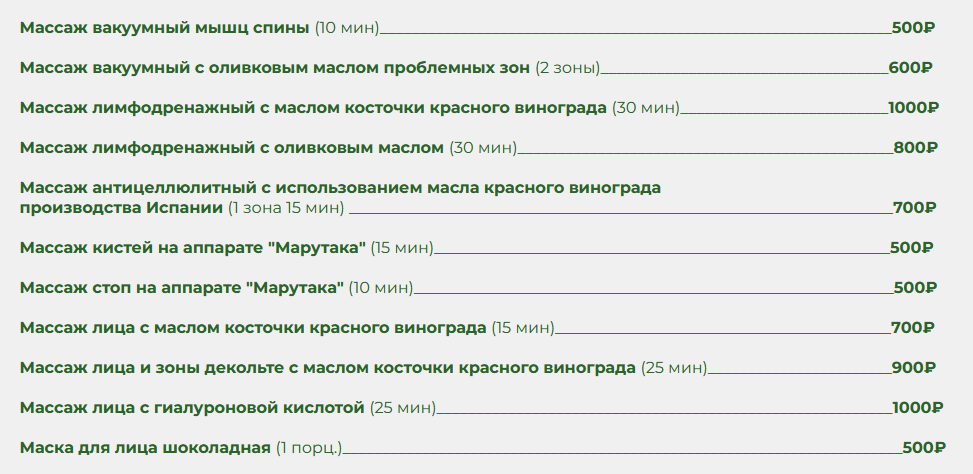 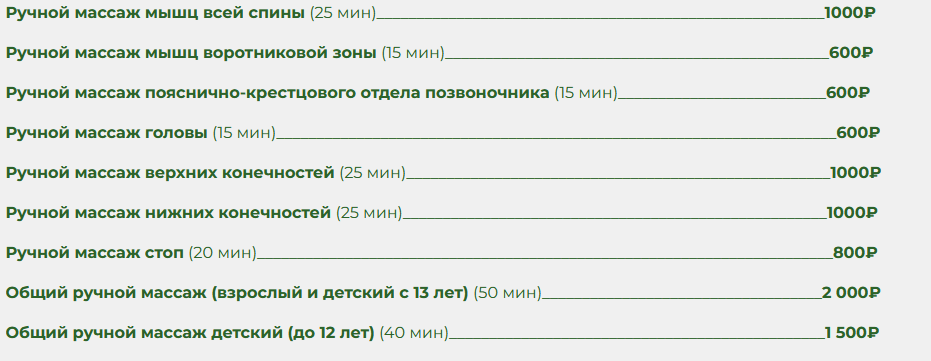 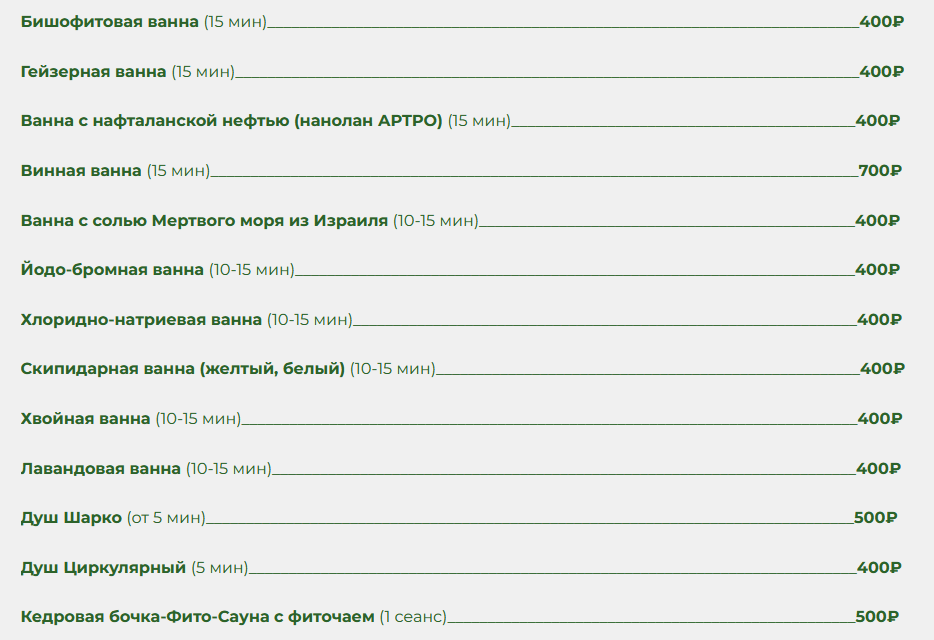 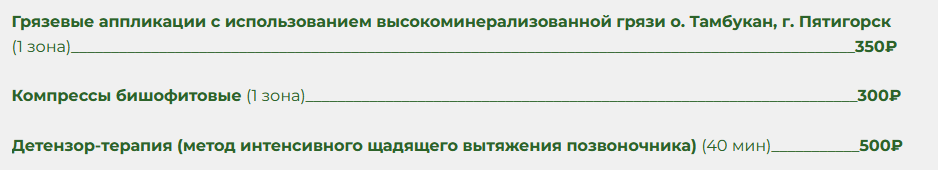 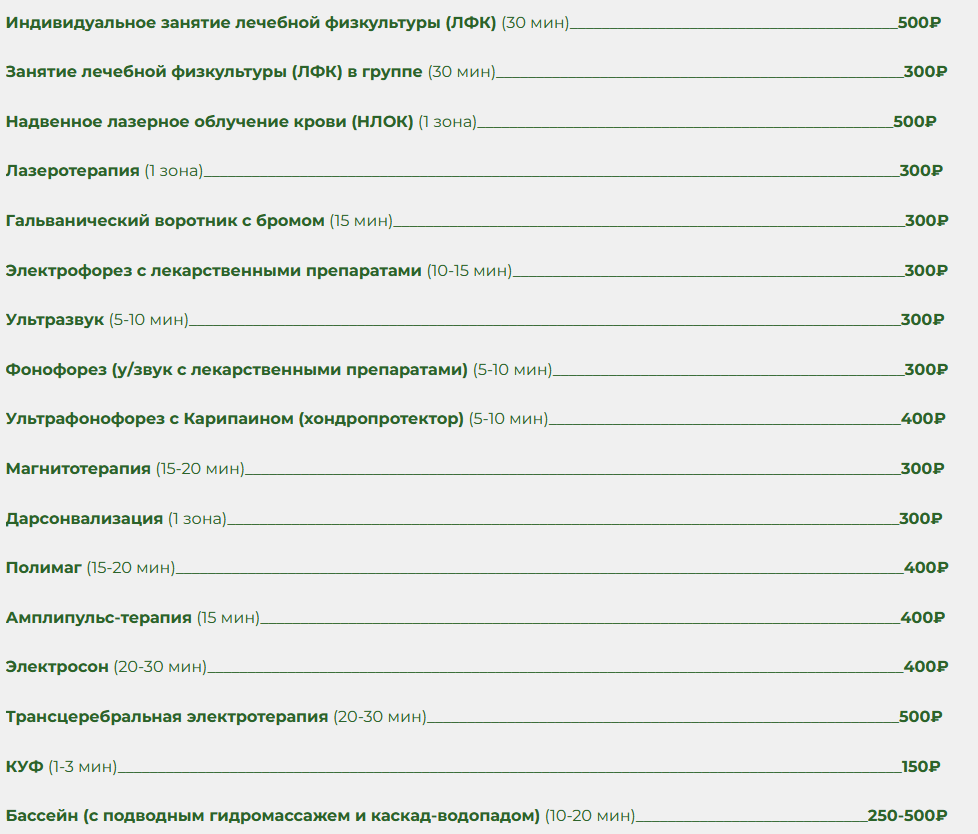 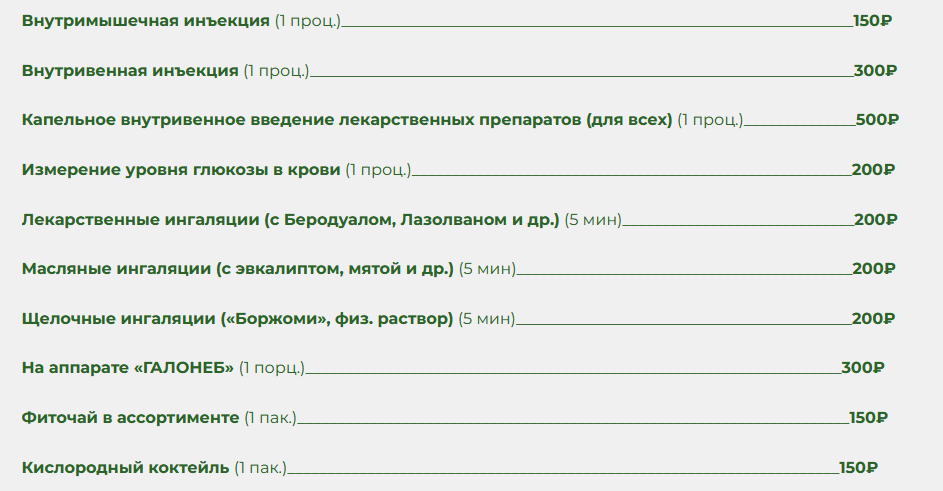 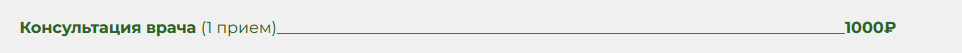 